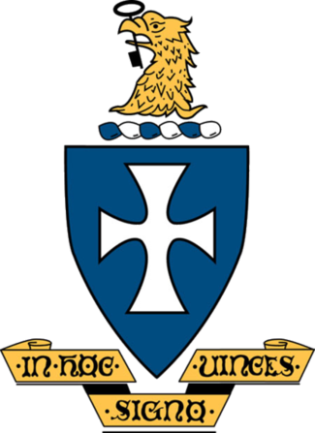 Zeta Xi Risk Management Plan and PoliciesOverview:The Zeta Xi chapter of the Sigma Chi International Fraternity is dedicated to the safety of its members, guests, campus, and community. The Zeta Xi chapter understands that many organizational activities have some level of risk exposure. The policies, procedures, and recommendations that follow are intended to help the chapter, its officers, and its brothers appropriately plan, carry out, and follow-up on chapter activities with the safety of members and guests as a key focus.The Zeta Xi chapter is dedicated to following the policies set out by our International Fraternity,Risk Management Foundation, host institution, and local authorities. The purpose of this document is to synthesize and summarize key components of these policies so that our leaders and membership are more fully aware of the expectations and potential serious consequences related to risk management.Table of Contents	1. Alcohol and Drug Misuse & Abuse	2. Event Planning	3. Crisis Management	4. Hazing	5. Sexual Misconduct	6. Violence, Fights, and Assaults	7. Transportation Guidelines	8. Chapter House and Off-campus Property Safety	9. Philanthropy Events and Athletic Events	10. Disaster and Emergency Preparedness (shooter, weather, etc.)	11. Firearms	12. Accountability	13. Legal Documents	14. Insurance ServicesRisk Management Focus AreasA Fraternity chapter could have a variety of risk management areas. The elimination of all potential sources of risk for a fraternity chapter is impossible. Educating on risk management and awareness, reducing exposure, and mitigating risk is our focus. This broad risk management policy addresses many of the most common and relevant risk management areas:1. Alcohol and Drug Misuse & Abusea. Highlights and Key Issues	i. All chapter events must be BYOB, no group purchasing;	ii. No facilitation or condoning of underage drinking or illegal drug use;	iii. Misuse of alcohol is conduct unbecoming of a Sigma Chi.; and	iv. Sigma Chi resolves to eliminate the misuse of alcohol by its membership.b. Policies, Stances, and Supplemental Information		1. Risk Management Foundation Policy on Alcohol and Drugs		2. Sigma Chi Policy on Alcohol and Drugs		3. Sigma Chi Position on Alcohol		4. https://catalog.csun.edu/policies/university-policy-on-alcohol-andillicit-drugs/2. Event Planninga. Highlights and Key Issues	i. All chapter events must be BYOB, no group purchasing;	ii. Third-party vendors and hired security are encouraged; and	iii. Guest-lists should be maintained for all events at entrance and exitb. Policies, Stances, and Supplemental Information		1. BYOB Guidelines (NIC BYOB Guidelines)		2. Host Liquor vs. Liquor Legal Liability explained (Planning for a		    Chapter Event w/Alcohol)		3. 3rd-party Vendor and catering alcohol service guidelines (3rd		Party Vendor Checklist)		4. RMF Top Ten Planning Tips		5. https://www.csun.edu/mic/permits-and-policies		    https://www.csun.edu/special-events3. Crisis Managementa. Highlights and Key Issues	i. Be prepared. Form a crisis management team that consists of key officers	    and define the roles of each crisis management team member.	ii. Compile a list of contacts for University and Fraternity advisors (to include local and 	 	    campus emergency responders, Greek Life office, Grand Praetor, CADV, RMF, etc.)	iii. Chapter’s plan should be reviewed in chapter meeting setting at least once each 	 	     school termb. Policies Stances and Supplemental Information		1. Chapter Emergency Contacts:  AJ Henderson - Consul: (818) 515-8959						      Colin Melnick - Risk Manager: (858) 602-91864. Hazinga. Highlights and Key Issues	i. Sigma Chi has a zero-tolerance policy on Hazing	ii. Defining hazing is difficult; consult Sigma Chi and University policies	iii. Hazing is illegal in 44 states: Chapter officers can be suedb. Policies, Stances, and Supplemental Information		1. Statement of Position Concerning Pledge Training & Ritual (List of Prohibited 			    Activities)		2. Penal Code §245.6 is California's law against hazing. It makes it illegal to 			    participate in initiation activities that are likely to result in serious bodily injury 		    to a current, former or prospective student.		3. Hazing Exclusion - RMF Insurance Program5. Sexual Misconducta. Highlights and Key Issues	i. Violence Against Women Act (VAWA) - originally known as the Campus	   Sexual Violence Elimination (SaVE) Act, requires that education be delivered on this 		   topic annually to college student.	ii. Title IX - Overview relating to sexual misconduct	iii. Understanding Consent, Sexual Abuse and Consequences (FHSI.jrfco.com)b. Policies, Stances, and Supplemental Information	i. Policy on Members and Sexual Misconduct (Policy download)	ii. Policy on Human Decency and Dignity (Policy download)	iii. Taking a Stand: Preventing Sexual Misconduct on Campus – challenges chapter 	 	     members to recognize the warning signs and proactively intervene in situations 	 	     where sexual misconduct may occur.	iv. What You Can Do (FHSI.jrfco.com)	v. Sexual Assault Exclusion - RMF Insurance Program		1. “No insurance coverage afforded by this policy shall apply to any insured for 			    any claim arising out of, in any way related to, or in any way resulting from any 		    type or form of “Sexual Abuse or Misconduct”.	vi. https://catalog.csun.edu/policies/nondiscrimination-policy-and complaint-	 	 	     procedures/6. Violence, Fights, and Assaultsa. Highlights and Key Issues 	i. Fights and assaults account for the largest percentage of RMF chapter liability claims 		   and lawsuits, at an average cost of $30,000 per claim.	ii. The consumption of alcohol and late-night events are the two greatest predictors of 	 	    campus and fraternity fights.	iii. Brothers should not be bouncers., call campus security or 9-1-1 if a situation requires 	 	     additional authority or there is an impending physical altercation.b. Policies, Stances, and Supplemental Information	i. Draft security contract to be provided at a later time*	ii. https://catalog.csun.edu/policies/violence-in-the-workplace/	iii. https://statelaws.findlaw.com/california-law/california-assault-and-batterylaws.html7. Transportation Guidelinesa. Highlights and Key Issues	i. Recognized designated drivers are not covered by the RMF;	ii. Pledges are forbidden from serving as designated drivers for the chapter	iii. Designated drivers must be 20 years or older and should sign a liability waiver;	iv. Road trips and out-of-town formals present an extremely high risk, and not covered 		     by the RMFb. Policies, Stances, and Supplemental Information		1. Transportation Policy and DD Programs		2. Roadtrips and Out-of-town events8. Chapter House and Off-campus Property Safetya. Highlights and Key Issues	i. There should be a thorough walkthrough of the property every season and before 		   people leave for breaks	ii. Smoke detectors and extinguishers should be checked every 6 months	iii. Water damage accounts for 74% of property claims. Protect sprinkler heads and 	 	     elevate equipment and other valuable items from the floor.	iv. Approximately 40% of RMF claims are related to slips, trips, and falls. This can be 		     greatly reduced by repairing stairs, surfaces, and handrails.b. Policies, Stances, and Supplemental Information		1. Chapter House Safety		2. Campus Fire Safety		3. House Closing Checklist - Summer		4. House Closing Checklist - Winter		5. Trustee Inspection Checklist9. Philanthropy Events and Athletic Eventsa. Highlights and Key Issues	i. Fight Nights -The RMF insurance program excludes fight night events.	ii. Any athletic event, philanthropic or otherwise, is not covered by the RMF. 	 	  	    (Intramurals, Fun Runs, water activities, and Derby Days chases); Individual, voluntary 	    participants covered by their personal health insurance	iii. It is encouraged to create a liability Waiver for these events	iv. Special event coverage can be purchased; contact the RMF for more information or 	     search for vendors onlineb. Policies, Stances, and Supplemental Information	i. RMF Fight Night Stance10. Disaster Preparedness and Emergency Planning (shooter, weather, etc.)a. Highlights and Key Issues	i. Although events might seem unlikely, it is important to have a plan in place	ii. Disaster plans should be reviewed at a chapter meeting each semesterb. Policies, Stances, and Supplemental Information	i. Disaster Preparedness and Emergency Planning11. Firearmsa. Highlights and Key Issues	i. RMF and Sigma Chi Fraternity strongly recommend that each House Corporation and 	   Chapter have a clear policy prohibiting firearms and ammunition on recognized 	   fraternity premises orbringing them to fraternity events.	ii. The policy statement prohibiting firearms should also include guidelines for members 	    to follow should they become aware of firearms being on the premises.	iii. To further enhance Chapter, House Corporation, Fraternity, and RMF protection, we 	     recommend that house corporations include a blanket no firearms policy in their 	     lease agreements between the house corporation and chapter and/or lease 	     agreements with individual members of the chapter.b. Policies Stances and Supplemental Information	i. https://www.nraila.org/gun-laws/state-gun-laws/	ii. https://catalog.csun.edu/policies/student-conduct-code/ 12. Accountabilitya. Highlights and Key Issues	i. If a brother or group of brothers is found to be in violation of these risk management 	 	   guidelines, chapter leadership should make him/them aware of the violation, and if 	   possible, stop the behavior without physical confrontation	ii. The chapter should first hold the brother accountable to his actions with the 	    appropriate consequences as laid out by the chapter by-laws	iii. The chapter should then notify the Greek Life coordinator, chapter advisor, and 	     Grand Praetor of the action that was taken13.Legal Documentsa. Highlights and Key Issues	i. RMF staff is willing to review contracts or agreements that your chapter might be 	   entering. It is prudent to have multiple people review any documents of this nature.	ii. Contracts, Leases, and Agreements - the signing of any legal documents should be in 	    the name of your local chapter only (e.g. Xi Alpha Chapter of Sigma Chi Fraternity). 	    Chapters and House Corporations do not have the authority to execute agreements or 	    contracts on behalf of Sigma Chi Fraternity or Risk Management Foundation. They can 	    only sign an agreement for their specific chapter. Thus, it is imperative that the 	    chapter designation (Ohio Alpha, Texas Beta, etc.) is used when signing such 	    documents. If an agreement is signed in the name of simply “Sigma Chi”, it can create 	    a misunderstanding that an agreement or event involves or is controlled by the 	    General Fraternity. All contracts or agreements apply to this situation. Some examples 	    may include: rental / lease agreements, 3rd-party vendor contracts, DJ contracts, 	    security contracts, university recognition statements, etc.b. University Recognition Statements - some colleges and universities use recognition      statements in order for organizations to agree to a certain set of guidelines. Many times,      these agreements can have important insurance implications. Therefore, before chapter      officers sign these types of agreements they should be forwarded to RMF for review.c. Liability Waivers - A well-written waiver, signed voluntarily by an adult participant, could     protect an organization from liability for negligence. On the other hand, a waiver will not     always provide protection; often courts hold that a waiver is not enforceable and the     provider must stand trial for negligence. It should also be noted that the chapter’s general     liability policy would not cover this event. This is because it is a voluntary athletic event     beyond the scope of standard operations. If an injury were to occur, the individual(s) would     have to file under their own health insurance. RMF plans provide a sample waiver at a later     date.d. RMF FAQ14. Insurance Servicesa. Accessing your Standard Certificate of Insurance	i. Login to rmfeducation.org using your Sigma Chi credentials. Under the ‘Chapter 	   Documents’ section you can access your standard COIb. Requesting Additional Insured	i. Please submit form 21-days prior to requested date of coveragec. Incident Reporting Form	i. The Chapter President should complete this form within 24 hours of any incident or 	   injury.d. RMF FAQThe basis for this document was legally provided by the Sigma Chi fraternity. It can be found at:http://www.rmfeducation.org/sites/default/files/downloadables/RMFRiskManagementTemplate.doc